Внеклассное   мероприятие   по   математике "Математический бой", 5-6 классыУчитель  математики :Бондарева Л.В.Математический бой проводится среди учащихся 5-6-х классов. Выбирается  2 команды. Каждая команда выбираеткапитана и название. Кроме того, от каждогокласса выбирается команда болельщиков, которая готовит номер (связанный с математикой ), которым заполняется одна из пауз между конкурсами. Игра состоит из 5 конкурсов, после каждого конкурса, во время паузы, жюри подводит итоги. В каждом туре вопросы предлагаются командам либо в порядке установленной очереди и, если команда не может ответить или отвечает неправильно, то право ответа переходит к команде болельщиков этой команды. Если команда болельщиков не смогла помочь своей команде, то задание предлагается одновременно всем командам, оно выполняется письменно и передается в жюри. За каждое правильное решение выставляется определенное количество баллов, за неполное решение баллы снимаются, а также снимаются баллы за нарушение очередности ответов. В конце игры жюри подводит итоги, и объявляются места, которые занимает каждая команда.Цели:развивать познавательный интерес, интеллект; воспитывать стремление кнепрерывному совершенствованию своих знаний; формировать дружеские отношения, умение работать командой.Оборудование:карточки с вопросами (16 штук) - конкурс "Разминка";карточки с вопросами (4 карточки - 1 задание, 4 карточки - 2 задание, 4карточки - 3 задание, 4 карточки - 4 задание, 4 карточки - 5 задание, 4карточки - 6 задание) - конкурс "Минутка";карточки с заданиями (4 карточки - задание капитану, 4 карточки – задание командам) - конкурс капитанов;карточки с кроссвордом (4 штуки);призы командам;призы болельщикам.Жюри - ученики старших классов; - доклад о Софье Ковалевской.Домашнее задание:Придумать название команды, девиз.Вступление.Доклад о жизни Софьи Ковалевской.Жизненный путь С.В. Ковалевской был гораздо труднее, чем у ее коллег -мужчин. И не потому, что она была менее талантлива - все учителя отмечали удивительную легкость, с которой Соня усваивала сложные научные понятия и решала трудоемкие задачи. Но по законам царской России XIX века наука считалась делом исключительно мужским.Когда Соне исполнилось 8 лет, ее отец, начальник московского арсеналагенерал В. В. Коровин-Круковский, был уволен в отставку, и семья переехала в загородное имение. Как ни удивительно, этот переезд самым серьезным образом повлиял на дальнейшую судьбу Сони.К приезду барина все комнаты были оклеены новыми обоями. Но на детскую обоев не хватило, и одна стена осталось оклеенной страницами книги петербургского  математика  М. В. Остроградского. Девочка проводила целые часы перед таинственно покрытой формулами стеной, пытаясь найти порядок, в котором страницы следовали друг за другом. Впоследствии 15-летняя Соня за одну зиму изучила весь курс дифференциального и интегрального исчисления - ведь формулы были ей уже знакомы. Генерал любил свою младшую дочь, но к ее увлечению  математикой  относился неодобрительно. Софья использовала популярный в то время способ вырваться из-под родительской опеки, и оформила фиктивный брак с ученым биологом В.О. Ковалевским.В1868 году супруги Ковалевские выехали в Германию, где Софья Васильевна могла продолжить образование - обучение в российских университетах было для женщин недоступно.Вначале С. В. Ковалевская училась в Гейдельберге - в одном из немногихуниверситетов Германии, куда принимали женщин. Она предпочла бы учиться в Берлине, где читал лекции крупнейший немецкий  математик  Карл Вейерштрасс, но порядки в Берлине были столь же реакционные, как и в России. Ковалевская решилась на крайний шаг - обратилась непосредственно к Вейерштрассу с просьбой о частных уроках.При первой встрече Вейерштрасс дал ей несколько трудных задач и предложил подумать над ними на досуге. Не исключено, что он рассчитывал, таким образом, отбить у молодой женщины странную охоту к  математике . Но к его изумлению, ровно через неделю, все задачи были безукоризненно решены.За четыре года обучения у Вейерштрасса Ковалевская решила три принципиальных проблемы математического анализа. В 1874 году Геттингенский университет, без защиты диссертации, присудил ей степень доктора философии с высшей похвалой. После этого Софья Васильевна возвращается в Петербург и почти на 6 лет оставляет занятие  математикой .Теперь ее интересует журналистика, общественная деятельность, семейные дела. Брак с В. О. Ковалевским из фиктивного брака становится фактическим. В 1878 году рождается дочь, Соня младшая. В гостеприимном доме Ковалевских бывают многие известные ученые и писатели - Менделеев, Боткин, Чебышев, Тургенев, Достоевский...В 1883 году после трагической смерти мужа С. В. Ковалевская уезжает вШвейцарию, приняв предложение занять место профессора в Стокгольмском университете.В 1889 году по инициативе Чебышева ее избирают членом-корреспондентом Санкт-Петербургской Академии наук. Но и после этого ей не разрешают преподавать на родине.В 1891 году Ковалевская умерла от простуды в Стокгольме.I. Конкурс "Разминка" (16 вопросов)Капитан команды называет номер вопроса для соперников.За каждый правильный ответ - 2 балла. Если команда не дает правильного ответа, то отвечают болельщики этой команды (за правильный ответ болельщиков - 1 балл команде)Ученик 1 класса живет на 10 этаже, но доезжает до 7-го, а потом идет пешком. Почему?(Мал ростом - не дотягивается до кнопки 10-го этажа)У трех трактористов был брат Андрей, а у Андрея братьев не было. Как это получилось?(Трактористы – сестры)Два сына и два отца съели три яйца. Сколько съел каждый?(Одно - сын, отец, дед)Яйцо всмятку варится две минуты. Сколько времени потребуется, чтобы сварить 5 яиц всмятку?(2 минуты)Летела стая гусей. Охотник убил одного. Сколько осталось?(Один - убитый, остальные улетели)Вы капитан корабля, на борту у вас 25 матросов, каждому по 25 лет. Сколько лет капитану?(Столько, сколько лет тому, кто отвечает на вопрос)В каком случае верно равенство: 19 + 15 = 10.(Время: 19ч = 7ч, 15ч = 3ч, 7ч + 3ч = 10ч)Почему в поездах стоп-краны красные, а в самолетах голубые?(В самолетах нет стоп-кранов)Хозяйка несла в корзине 100 яиц, а дно упало, Сколько яиц осталось? (Нисколько, все разбились)Крышка стола имеет 4 угла. Если отпилить один угол, сколько углов останется?  (пять)Если в 12 часов ночи идет дождь, можно ли ожидать, что через 72 часа будет солнечная погода? (Нет, будет ночь)Электропоезд идет с востока на запад со скоростью 60км/ч. В том же направлении с востока на запад дует ветер, но со скоростью 50км/ч. В какую сторону отклоняется дым поезда?(У электропоезда нет дыма)На руках 10 пальцев. Сколько пальцев на 10 руках?( 50 пальцев)В воде оказалась 10-я ступенька пароходной лестницы. Начался прилив: вода в час поднимается на 30см. Между ступеньками лестницы 15см. Через сколько часов вода скроет 6-ю ступеньку?(Не окажется в воде; лестница поднимается вместе с пароходом)Пять рыбаков съели пять судаков за один день. За сколько дней десять рыбаков съедят десять судаков? (За 1 день)Из Москвы в Петербург вышел поезд со скоростью 60км/ч, а из Петербурга в Москву вышел второй поезд со скоростью 70км/ч. Какой из поездов будет дальше от Москвы в момент встречи?(Одинаково)II. Конкурс "Минутка" (6 вопросов)На каждую задачу отводится 1 минута. За правильное решение - 1балл.Когда моему отцу был 31 год, мне было 8 лет, а теперь отец старше меня вдвое. Сколько лет мне теперь? (23года)В двух ящиках хранились ножницы, по 20 штук в каждом. Перед уроком труда учительница взяла несколько ножниц из одного ящика, а затем из второго ящика взяла столько, сколько осталось в первом ящике. Сколько ножниц осталось в двух ящиках?(20 ножниц)Есть 64 ореха. Сколько будет четверть четверти?(4 ореха)Число 666 увеличьте в полтора раза, не производя с ним никакихарифметических действий. (Число 666 перевернуть - 999)Мальчик написал на бумажке число 86 и говорит своему товарищу: "Не производя никакой записи, увеличь это число на12 и покажи мне ответ". Недолго думая, товарищ показал ответ, покажите и вы.(Число перевернуть- 96)Конкурс капитанов (1 вопрос + 1 вопрос)Капитанам дается задание, они садятся отдельно от команды и выполняют его.Затем могут присоединиться к команде. Первый капитан - 4балла, второйкапитан - 3 балла, третий капитан - 2 балла, четвертый капитан - 1 балл.Задание капитанам:Найдите значение выражения:1919 : 19 - (25 · 37 + 43 ·25 + 25 ·20) : 25Ответ: 1.Задание команде:В двух ящиках хранились ножницы, по 20 штук в каждом. Перед уроком труда учитель взял несколько ножниц из одного ящика, а затем из второго взял столько, сколько осталось в первом ящике. Сколько ножниц осталось в двух ящиках?  (20 ножниц)Игра со зрителями(10 вопросов)Пока идет конкурс капитанов, проводится игра со зрителями.Вопросы зрителям:В комнате 4 угла. В каждом углу сидит кошка. Напротив каждой кошки по 3 кошки. На хвосте каждой кошки по одной кошке. Сколько же всего кошек в комнате?(4)Это слово имеет латинское происхождение, означающее "лён, льняная нить,шнур, верёвка". Назовите это слово в том значении, в каком мы употребляем его сейчас в  математике.(Линия)В семье у каждого из 6 братьев по сестре. Сколько детей в семье?(7)При каком царе впервые русские меры (верста, сажень, аршин, вершок, дюйм, фут, пуд, фунт, золотник) были приведены в определённую систему?  (Пётр I)Как называются цифры "0,1,2,3,..."? (Арабские)Найдите лишнее по смыслу слово, остальные замените общим названием: метр, дециметр, килограмм, сантиметр, миллиметр(кг; единицы длины)В школе 370 учеников. Найдётся ли среди них хотя бы 2 ученика, день рождения которых приходится на одну и ту же дату? (да, 370>365)Сколько концов у 3,5 палок?(8)На что похожа половина яблока?(На другую половину)Какая геометрическая фигура является частью прямой? (Луч, отрезок)IV Конкурс "Кроссворд"Время на разгадывание кроссворда - 5 минут.За быстрое и правильное решение соответственно - 4 балла, 3 балла, 2 балла, 1балл.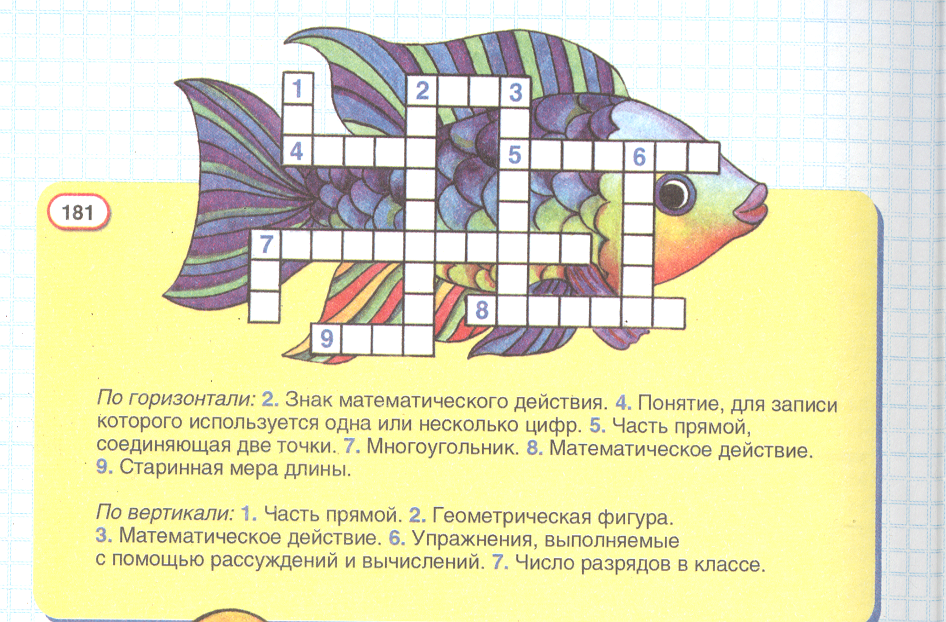 Подведение итоговНаграждение команд и болельщиков